Структурное подразделение «Детский сад №18 комбинированного вида»МБДОУ «Детский сад «Радуга» комбинированного вида»Рузаевского муниципального районаКраткосрочный проект «Широкая Масленица»во 2 младшей группе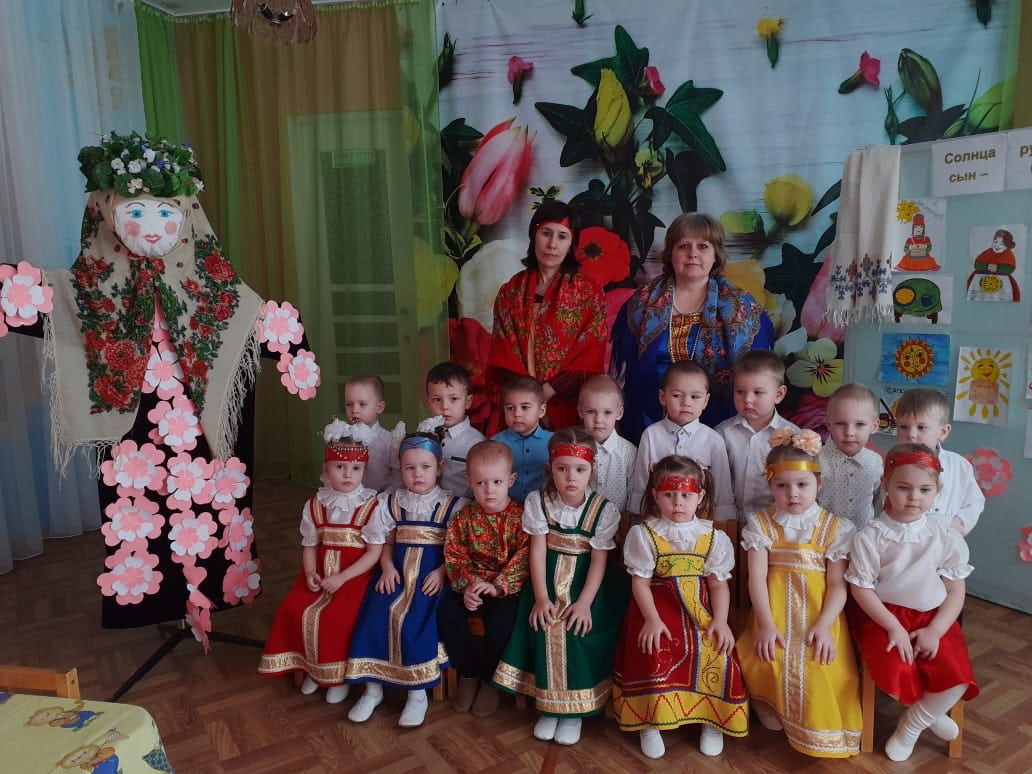 Подготовили и провели:воспитатели Абрамова Ю.А.,Эшмирзоева С.В.музыкальный руководительБушкова М.В.Краткосрочный проект «Широкая Масленица»в 2 младшей группе.Вид проекта: групповой, творческий.Продолжительность проекта: краткосрочный (1 неделя) Участники: дети 2 младшей группы, воспитатели, родители, музыкальный руководитель.Цель проекта:- Знакомство детей с народным праздником Масленица;- Воспитание любви к своей Родине;Задачи:-Дать первоначальные представления о русском народном празднике - Масленица, с характерными для него обрядами;- Знакомство детей с русскими традициями гостеприимства;- Пробуждать интерес к истории русского народа;Актуальность проекта. Имея богатейшие традиции в проведении праздника Масленицы, в котором переплелись народные корни, мы отходим от этих традиций, тем самым лишаем возможности детей прикоснуться к духовно-нравственным основам, к лучшим образцам устного и музыкального народного творчества.Ожидаемый результат:- Дети должны получить первичные представления о празднике Масленица;- Получение представлений о народных играх, обрядах;- Получение эмоционального удовлетворения от участия в праздновании Масленицы;-Развитие творческих способностей через продуктивные виды деятельности.Подготовительный этап.Составление плана деятельностиСбор информации об истории праздника;Подбор картинок с изображением «Масленичных забав», «Масленичных гуляний»;Сотрудничество с родителями (подготовка атрибутов к развлечению, организация выставки рисунков)Основной этапВиды совместной деятельности воспитателя с детьми.Вторник Беседа: «Что такое Масленица»Рассматривание картин с изображением «Масленичных забав». Хоровод с платком.Среда Разучивание пальчиковой игры «Солнышко-ведрышко»Разучивание масленичной игры- забавы «Блин золотой», Рисование «Ой блины, блины, блины – вы, блиночки мои» Четверг Игровая ситуация: «Приглашаем гостей на блины», подвижная игра «Карусель».Пятница Игра «Метелка». Изготовление куклы Масленицы.Заключительный этап- Развлечение "Масленичные забавы"- Выставка рисунков «Солнца сын – русский блин»Вывод:В результате проектной деятельности у детей были сформированы представления о русском народном празднике Масленица, символах праздника, народных гуляниях. Повысился интерес к народным подвижным играм, забавам, развлечениям. Проект способствовал развитию у детей любознательности, творческих способностей, двигательной активности. Все проводимые мероприятия были направлены на стремление изучить традиции родной страны.